BOARD OF TRUSTEES FOR THE TOWN OF LUTHER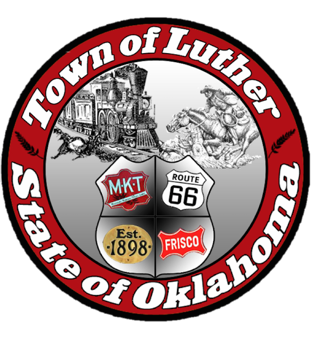 SPECIAL MEETING AGENDAMINUTES In accordance with the Open Meeting Act, Section 311, The Town of Luther, County of Oklahoma, 119 S. Main Street, hereby calls a Special Meeting of the Luther Board of Trustees, Thursday, August 23rd, 2018 at 6:30 p.m. at The Luther Community Building, 18120 East Hogback Road, Luther, OK 73054.Call to order.Roll Call… All Present.Determination of a quorum… Yes.Pledge of Allegiance.Presentation/ update from Chief David Randall on the condition of the Luther Police Department.No ActionTrustee One (Paxton Cavin)Consideration, Motion and Vote to Enter Into Executive Session.Proposed Executive Session for the purpose of discussing the following item so the board can return to Open Session and take action pursuant to Executive Session Authority: Okla. Stat. title 25 Section 307 (B) (1). The following items are proposed for discussion during the Executive Session:Discussion will follow regarding options to change employee status (part time/ full time/ duties) for Officer Chris Tate LPD.Motion to enter into Executive Session: P. Cavin… 2nd: L. Jackson… Unanimous Yes Vote.Vote to reconvene into Open SessionMotion to reconvene into Regular Session: P. Cavin… 2nd: L. Jackson… Unanimous Yes Vote.Vote to execute action on a plan to change employee status (part time/ full time/ duties) for Officer Chris Tate LPD.Motion to make Chris Tate LPD full time: P. Cavin… 2nd: J. White… Unanimous Yes Vote.Consideration, discussion, and possible action on Luther Police Department’s proposed use of a “Digi-Ticket” program. Tabled from the August 14th meeting.Motion to start the Digi-Ticket Program for 6 months at a cost of $840.00 per month.  At 6 months, program will be re-evaluated: P. Cavin… 2nd: L. Jackson… Unanimous Yes Vote.Consideration, discussion, and possible action to make changes to and/or approve the School Resource Officer Agreement.Motion to instruct the attorney to continue developing a plan with the school to finalize a contract for a School Resource Officer: P. Cavin… 2nd: T. Langston… Unanimous Yes Vote.Trustee Two (Lea Ann Jackson)Trustee Three (Trandy Langston)Trustee Four (Jason Roach)Trustee Five (Jenni White)Consideration, discussion and possible action to consider code enforcement issues from information received from O.M.L.No ActionConsideration, discussion and possible action to add information on the utility bills announcing the Visiting Vet will be available at Josephine’s Farmer’s Market on September 22nd.    Motion to approve as written: J. White… 2nd: T. Langston… Unanimous Yes Vote.Open discussion with the public pertaining to Town business, L.P.W.A. business and/or other topics deemed relevant. No action will be taken during this item.No ActionCitizen participation:  Citizens may address the Board during open meetings on any matter on the agenda prior to the Board taking action on the matter. On any item not on the current agenda, citizens may address the Board under the agenda item Citizen Participation. Citizens should fill out a Citizen’s Participation Request form and give it to the Mayor. Citizen Participation is for information purposes only, and the Board cannot discuss, act or make any decisions on matters presented under Citizens Participation. Citizens are requested to limit their comments to two minutes.No ActionAdjourn.  Motion to adjourn: T. Langston… 2nd: J. Roach… Unanimous Yes Vote.____transcribed 08/24/2018 by___Kim Bourns, Town Clerk/Treasurer*Agenda Posted Tuesday, August 21, 2018 at Luther Town Hall, on the website at www.townoflutherok.com and on Facebook at The Town of Luther, prior to 6:30 pm.